Elektromagnetische Induktion & Generator – Gruppe A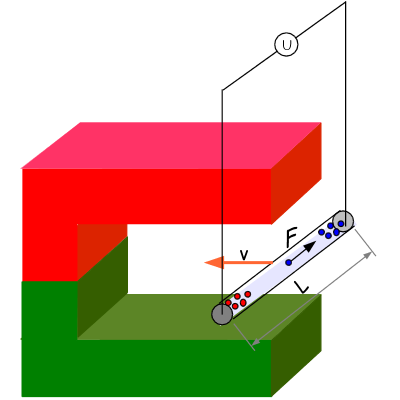 Bildet Gruppen mit 3-4 SchülerInnen. Lest Seite 48-51 im Buch durch!Ladet auf folgender Seite das Applet „Generator“ herunter:

http://phet.colorado.edu/sims/faraday/generator_de.jarSchaut euch im Applet die beiden Simulationen „Induktionsspule“ und „Generator“ an und versucht zu verstehen, was passiert.Schreibt 4 Fragen bzw. Aufgabenstellungen zu den Simulationen! Tauscht anschließend eure Fragen mit einer Gruppe B. Nachdem ihr die Fragen der  anderen Gruppe schriftlich beantwortet habt, tauscht ihr eure Zettel zurück. Kontrolliert die Antworten der anderen Gruppe und gebt Ihnen Feedback!



Aufgaben elektromagnetische Induktion & Generator – Gruppe BBildet Gruppen mit 3-4 SchülerInnen! Lest Seite 48-51 im Buch durch!
Geht auf die folgenden beiden Seiten: 

http://micro.magnet.fsu.edu/electromag/java/faraday2/
http://www.walter-fendt.de/ph14d/generator.htm
Schaut euch beide Applets  an und versuche zu verstehen, was passiert.
Schreibt 4 Fragen bzw. Aufgabenstellungen zu den Simulationen! Tauscht anschließend eure Fragen mit einer Gruppe B. Nachdem ihr die Fragen der  anderen Gruppe schriftlich beantwortet habt, tauscht ihr eure Zettel zurück. Kontrolliert die Antworten der anderen Gruppe und gebt Ihnen Feedback!
